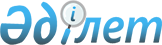 О некоторых вопросах республиканской собственностиПостановление Правительства Республики Казахстан от 18 марта 2021 года № 183.
      В соответствии с пунктом 1 статьи 114 Закона Республики Казахстан от 1 марта 2011 года "О государственном имуществе" Правительство Республики Казахстан ПОСТАНОВЛЯЕТ: 
      1. Передать в установленном законодательством Республики Казахстан порядке республиканское имущество с баланса республиканского государственного предприятия на праве хозяйственного ведения "Дирекция государственных резиденций" Управления Делами Президента Республики Казахстан в уставный капитал товарищества с ограниченной ответственностью "Казстройсистема" согласно приложению к настоящему постановлению. 
      2. Комитету государственного имущества и приватизации Министерства финансов Республики Казахстан совместно с Управлением Делами Президента Республики Казахстан (по согласованию) принять меры, вытекающие из настоящего постановления.
      3. Настоящее постановление вводится в действие со дня его подписания. Республиканское имущество, передаваемое с баланса республиканского государственного предприятия на праве хозяйственного ведения "Дирекция государственных резиденций" Управления Делами Президента Республики Казахстан в уставный капитал товарищества с ограниченной ответственностью "Казстройсистема"
					© 2012. РГП на ПХВ «Институт законодательства и правовой информации Республики Казахстан» Министерства юстиции Республики Казахстан
				
      Премьер-МинистрРеспублики Казахстан 

А. Мамин
Приложение
к постановлению Правительства
Республики Казахстан
от 18 марта 2021 года № 183
№
п/п
Наименование имущества
Ед. изм.
Кол-во
Инвентарный номер
1
2
3
4
5
Объект: "Гараж"
Объект: "Гараж"
Объект: "Гараж"
Объект: "Гараж"
Объект: "Гараж"
1.
Гараж (литер Б)
штук
1
С00024840